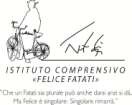 Il Dirigente Scolastico o il Responsabile di Plesso o l’ASPP (coordinato c on DS o Responsabile di  Plesso) in relazione alla dimensioni del terremoto deve:Valutare la necessità o l’opportunità dell’evacuazione immediata ed eventualmente dare il segnale di allarmeAvvertire gli addetti alle emergenze che si tengano pronti ad organizzare l’evacuazioneCoordinare tutte le operazioni attinenti Norme  comportamentali all’interno dell’edificio:Mantenere la calma ed evitare atteggiamenti di panico.Non precipitarsi fuori, ma lasciare aperta la porta per uscire.Restare nel locale in cui ci si trova e cercare riparo sotto i tavoli, i banchi, sotto l’architrave della porta oppure in adiacenza ai muri ed alle strutture portanti (Non restare in prossimità di tramezzi)Stare lontani dalle finestre, da armadi, da mobili pensili e da qualsiasi suppellettile appesa, questi sono propensi a cadere facilmente.I docenti devono mantenersi in continuo contatto con il Responsabile di Plesso o l’ASPP attendendo disposizioni sull’eventuale evacuazione.I docenti, con l’aiuto di alunni predisposti o di operatori scolastici, devono curare la protezione degli alunni disabiliIl Dirigente Scolastico, il Responsabile di Plesso o l’ASPP raccordati con il DS valutano, prima dell’ordine di evacuazione, se sia necessario modificare le vie di esodo.Dopo le scosse, all’ordine di evacuazione, eseguire gli incarichi affidati dal piano di emergenza, quindi abbandonare l’edificio seguendo le procedure di sicurezza.Se ci si trova all’apertoAllontanarsi dall’edificio, dagli alberi, dai lampioni e dalle linee elettriche.Fermarsi preferibilmente in un posto dove non vi sia nulla che possa crollare.La valutazione della situazione di pericolo DOPO l’evacuazione dell’edificio spetta esclusivamente al Dirigente Scolastico, al Responsabile di Plesso o all’ASPP raccordati con il DS, tenendo conto dell’intensità della scossa e delle condizioni strutturali dei vari Plessi.Zone di evacuazione in caso di evento significativo:Nel caso in cui dalla valutazione emergesse la necessità di non rientrare a scuola ma procedere all’evacuazione in zona più sicura del primo punto di raccolta, si farà riferimento alle zone di evacuazione definitive per la cittadinanza, sito comune Terni, pagina Protezione Civile. http://www.comune.terni.it/canale.php?idc=432&mod=pagina&id=707&mod=pagina&id=709IL DIRIGENTE SCOLASTICOProf.ssa Ilaria Santicchia